Федеральное государственное бюджетное образовательное учреждение высшего образования «Красноярский государственный медицинский университет имени профессора В.Ф. Войно-Ясенецкого» Министерства здравоохранения Российской Федерации Фармацевтический колледжДневникУчебной практики по МДК 04.01 «Теория и практика лабораторных микробиологических и иммунологических исследований» Максимовой Виолетты МаксимовойФИОМесто прохождения практики: Фармацевтический колледжс «28» мая 2022г.   по «03» июня 2022г. Руководитель практики: преподаватель Тюльпанова О. Ю. Красноярск, 2022В результате учебной практики обучающийся долженПриобрести практический опыт:ПО 1. - применения техники бактериологических, вирусологических, микологических и иммунологических исследований.Освоить Умения:  У.1 Принимать, регистрировать, отбирать клинический материал, пробы объектов внешней среды и пищевых продуктов;У.2 Готовить исследуемый материал, питательные среды, реактивы и оборудование для проведения микроскопических, микробиологических и серологических исследований;У.3 Проводить микробиологические исследования клинического материала, проб объектов внешней среды и пищевых продуктов;У.4 Оценивать результат проведенных исследований, вести учетно-отчетную документацию;У.8 Проводить утилизацию отработанного материала, дезинфекцию и стерилизацию, используемой в лаборатории посуды, инструментария, средств защиты рабочего места и аппаратуры;Знания:З.1 Задачи, структура, оборудование, правила работы и техники безопасности в микробиологической лаборатории;З.2 Общие характеристики микроорганизмов, имеющие значение для лабораторной диагностики;З.3Требования к организации работы с микроорганизмами III - IV групп патогенности;Программа учебной практикиВ результате прохождения практики студенты должны уметь самостоятельно:Организовать рабочее место для проведения микробиологических исследований.Готовить препарат для окраски, выполнять методики окраски согласно алгоритмамГотовить питательные среды и производить посев.Делать выводы по проведенным исследованиям.Пользоваться приборами в лаборатории.Провести дезинфекцию биоматериала, отработанной посуды, стерилизацию лабораторной посуды.По окончании практики студент долженпредставить в колледж следующие документы:Дневник с оценкой за практику; Текстовый отчет по практике (положительные и отрицательные стороны практики, предложения по улучшению подготовки в колледже, организации и проведению практики).Цель учебной практики: Ознакомление со структурой микробиологической лаборатории и организацией работы среднего медицинского персонала. Формирование основ социально-личностной компетенции путем приобретения студентом навыков межличностного общения с медицинским персоналом и пациентами;Задачи учебной практикиизучить нормативную документацию;регистрировать исследуемый материал;готовить рабочее место;проводить микробиологические исследования, проб объектов внешней среды или пищевых продуктов;оценить результат проведенных исследований;проводить утилизацию отработанного материала.Тематический план учебной практики График выхода на работуПЕРВЫЙ ДЕНЬ БАКТЕРИОЛОГИЧЕСКОГО ИССЛЕДОВАНИЯЗабор материала для исследования с выходом на внешние объекты.Инструктаж:  Была изучена следующая нормативно правовая документация:СанПиН 2.1.4.2580-10 "Изменения N 2 к СанПиН 2.1.4.1074-01 "Питьевая вода. Гигиенические требования к качеству воды централизованных систем питьевого водоснабжения. Контроль качества”;СанПиН 2.1.3684-21 "Санитарно-эпидемиологические требования к содержанию территорий городских и сельских поселений, к водным объектам, питьевой воде и питьевому водоснабжению, атмосферному воздуху, почвам, жилым помещениям, эксплуатации производственных, общественных помещений, организации и проведению санитарно-противоэпидемических (профилактических) мероприятий" (с изменениями на 14 февраля 2022 года);Из открытых водоемов воду берут с помощью специальных бутылей или батометров, снабженных грузилами. Пробу воды рекомендуют брать на глубине 10-15 см от поверхности (так как поверхность подвергается воздействию атмосферных факторов) и на расстоянии 1,5 м от берега (вода у самого берега может быть загрязнена микрофлорой почвы).Провелся отбор проб в соответствии с НТД из искусственного водоёма поселка Шапкино, использующийся для культурного отдыха и   для рыбалки. (Рисунок 1,2)Отбор проводился на расстоянии 1,5м, на глубине 15 см в стерильную тару, не затрагивая ил.Тара с водой перевозилась из посёлка Шапкино в термопакете в течении 3 часов.Рисунок 1,2- Искусственный водоём вблизи п.Шапкино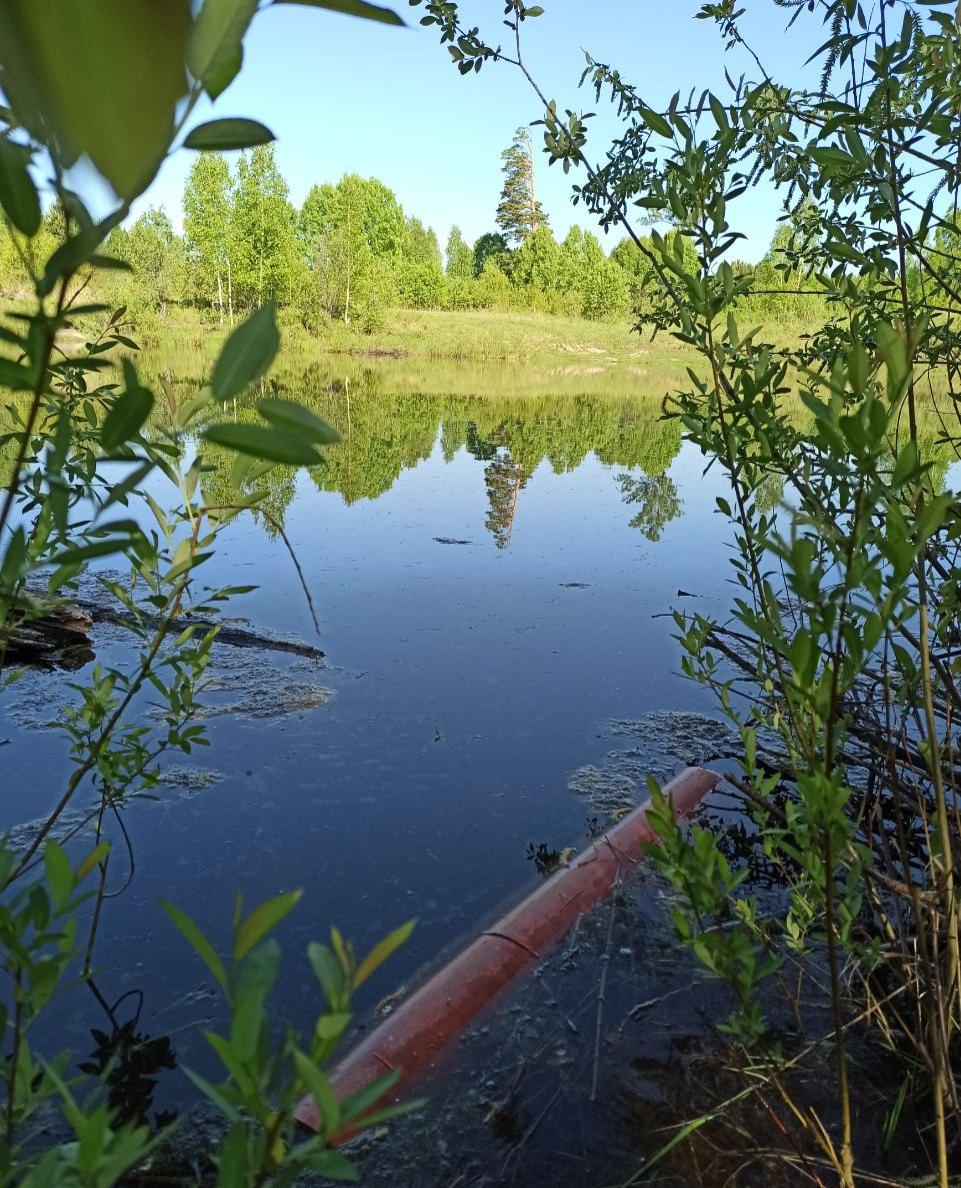 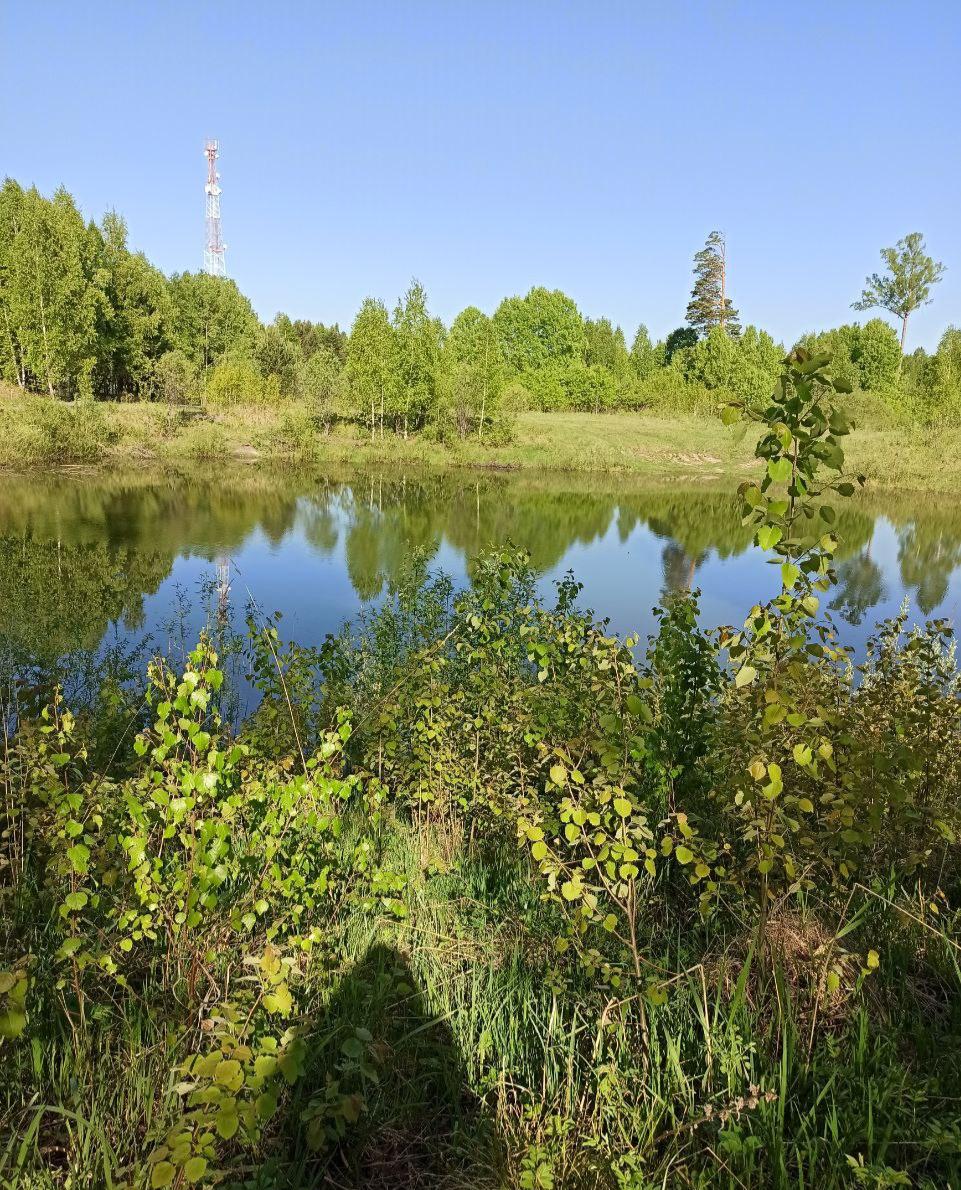 Вывод:Произведен отбор пробы воды в п. Шапкино из открытого искусственного водоёма 29.05.2022 с целью определения наличия в нем патогенных микроорганизмов. ВТОРОЙ ДЕНЬ БАКТЕРИОЛОГИЧЕСКОГО ИССЛЕДОВАНИЯI ЭТАП: Приготовление простых питательных сред.  Посев на питательные среды исследуемых объектов различными способами.Непосредственно перед посевом было приготовлено рабочее место.Для посева воды были приготовлены среды: МПАДля определения общего микробного числа. (ОМЧ) Общее микробное число (ОМЧ) – это общее количество микроорганизмов в единице объема или массы исследуемого объекта.Состав среды МПА: на основе МПБ, добавляя к нему 1,5 - 3% агара.Среда  ЭНДО Для дифференцировки бактерий кишечной группы по их способности сбраживать лактозу. Состав среды ЭНДО: МПА, краситель (фуксин), лактоза, индикатор. Среда Кесслера Для обнаружения бактерий группы кишечной палочки при санитарном обследовании объектов внешней среды. Состав среды Кесслера: пептон, панкреатические гидролизат рыбной муки, лактоза, желчь, кристаллический фиолетовый, натрий углекислый. Алгоритм приготовления питательной среды:Берется навеска сухой основы (из расчета кал-во в граммах указанного на литр,согласно инструкции по приготовлению). Мы взвесили навеску для сред: МПА, ЭНДО и Кесслера.Наливаем необходимое количество дистиллированной воды в стеклянную колбу, сверху добавляем навеску.Нагреваем на электроплите, помешивая (варим до закипания и растворения 3 раза).(Рисунок 3,4)Разливаем среду по пробиркам, чашкам Петри (Рисунок 5) и маркируем их.Расчёт количества порошка для приготовления сред на примере МПА:Составлена пропорция1000 мл- 40 г. 120 мл- хХ= 120*40/1000Х= 4,8 гБыло приготовлено 120 мл среды МПА (с использованием 4,8 г порошка), 120 мл среды ЭНДО (с использование 4,8 г порошка), 120 мл среды Кесслера ( с использование 3,2 г порошка)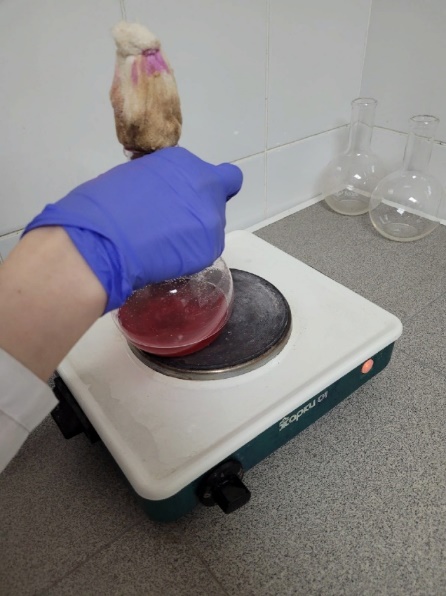 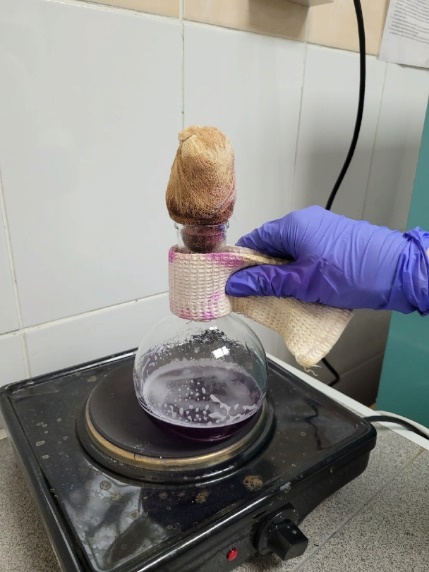 Рисунок 3- Варка среды ЭНДО; Рисунок 4- Варка среды Кесслера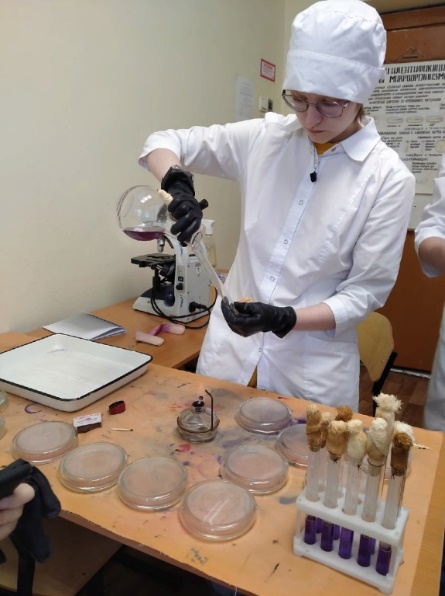 Рисунок 5- Разлив средПроведен посев исследуемого материала:Посев шпателем пробы воды на среду МПА. (Рисунок 6)Нанесен 0,2 мл материала на поверхность среды пипеткой, затем металлическим шпателем, предварительно обожженным, вода была тщательно втёрта по всей поверхности агара, путём вращения полуоткрытой чашки. После посева металлический шпатель был прокален в пламени горелки.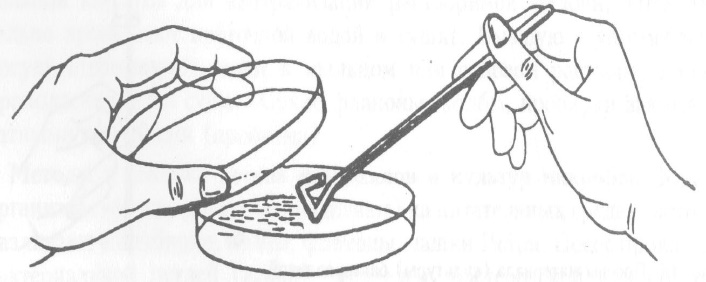 Рисунок 6- Посев шпателемПроизведен посев «газоном» на среду Эндо.
0,5 мл исследуемой воды был нанесен пипеткой на поверхность среды и тщательно распределен по всей поверхности чашки. Пипетка была помещена в дезинфицирующий раствор.Произвели посев на среду Кесслера.1 мл исследуемой воды поместили в пробирку со средой и перемешали содержимое. После работы посевы были помещены в термостат,  рабочее место убрано. Всего в группе было посеяно 9 проб воды.(см таблица 2)Вывод:Произведён посев материала на среды МПА, ЭНДО и Кесслера. Для определения общего микробного числа, и количества колиморфных бактерий.ТРЕТИЙ ДЕНЬ БАКТЕРИОЛОГИЧЕСКОГО ИССЛЕДОВАНИЯII ЭТАП: Определение культуральные и морфологических свойств исследуемых микроорганизмов.Определили культуральные свойства микроорганизмов на средах МПА и ЭНДО. (Рисунок 7-10, таблица 1)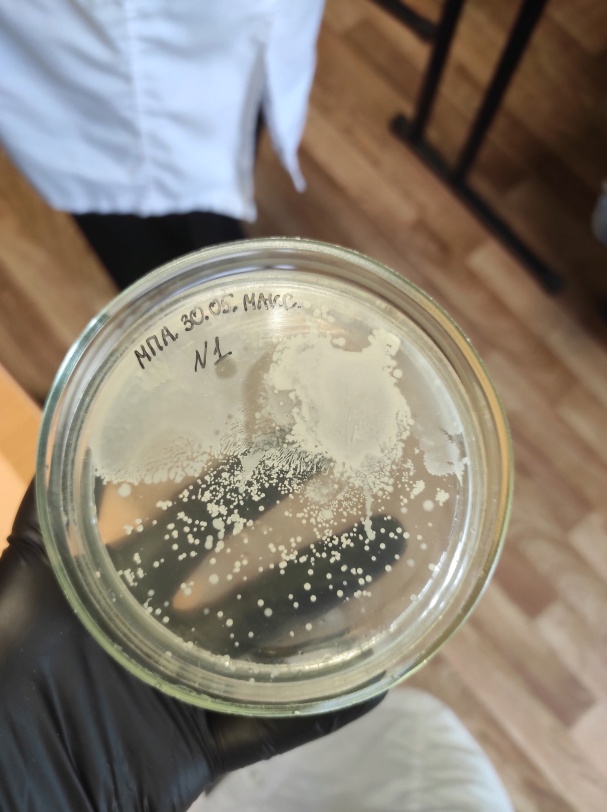 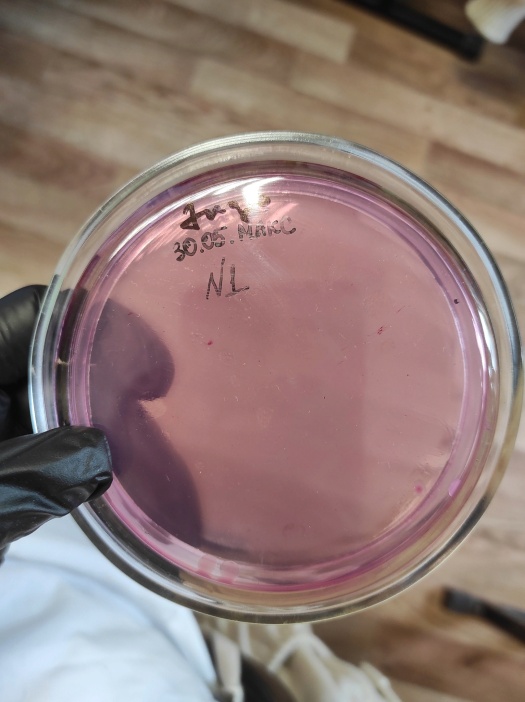 Рисунок 7- Колонии микроорганизмов, выросших на среде МПА; Рисунок 8- Колонии микроорганизмов, выросших на среде ЭНДО.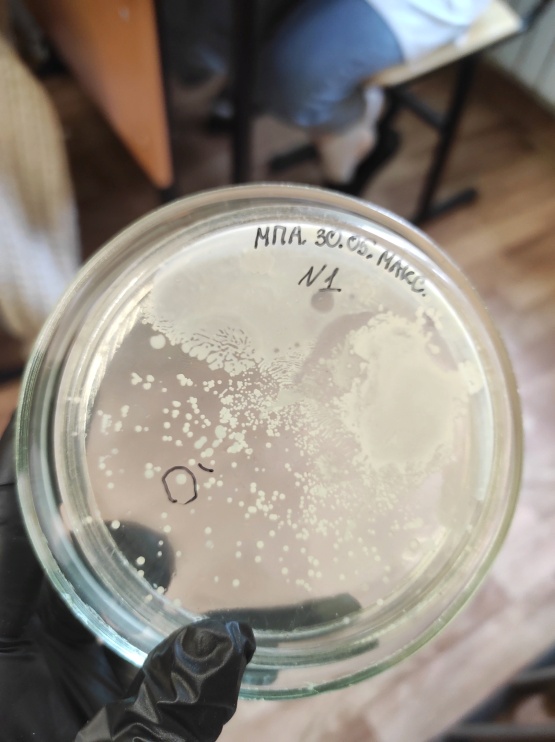 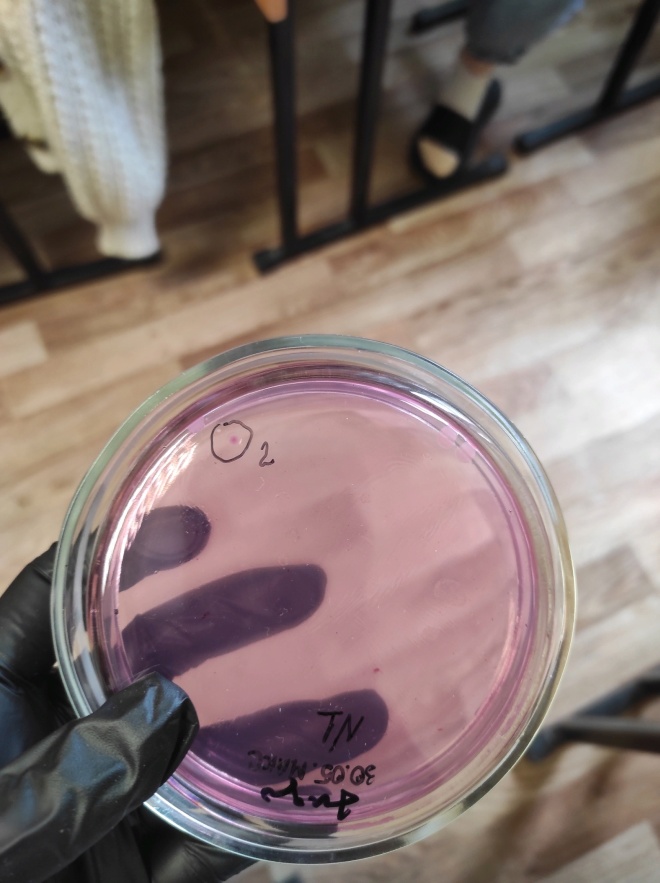 Рисунок 9- Исследуемая колония №1; Рисунок 10- Исследуемая колония №2.Таблица 1. Характеристика колонийОпределили морфологические свойства исследуемых культур, посредством микроскопии по Грамму.Колония номер 1 — это смешанная культура: грамотрицательные кокки и грамположительные палочки. (см рис 11)Колония номер 2 — Это грамотрицательные палочки (кишечные) (см рис 12)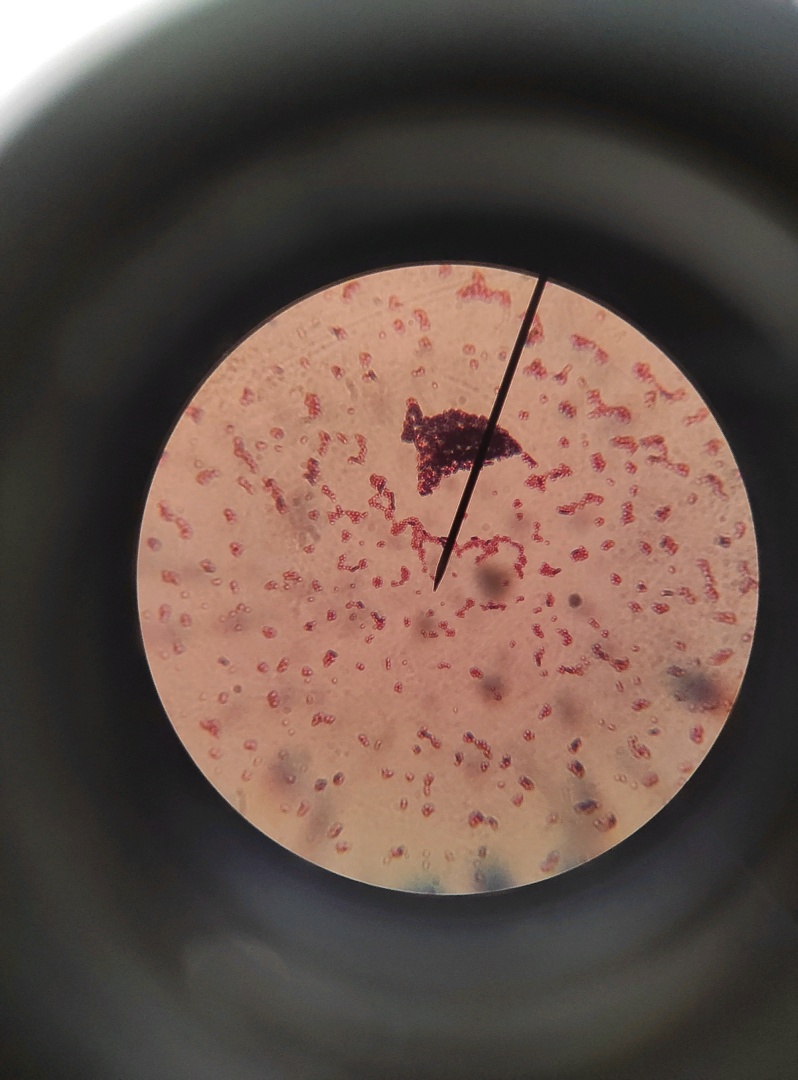 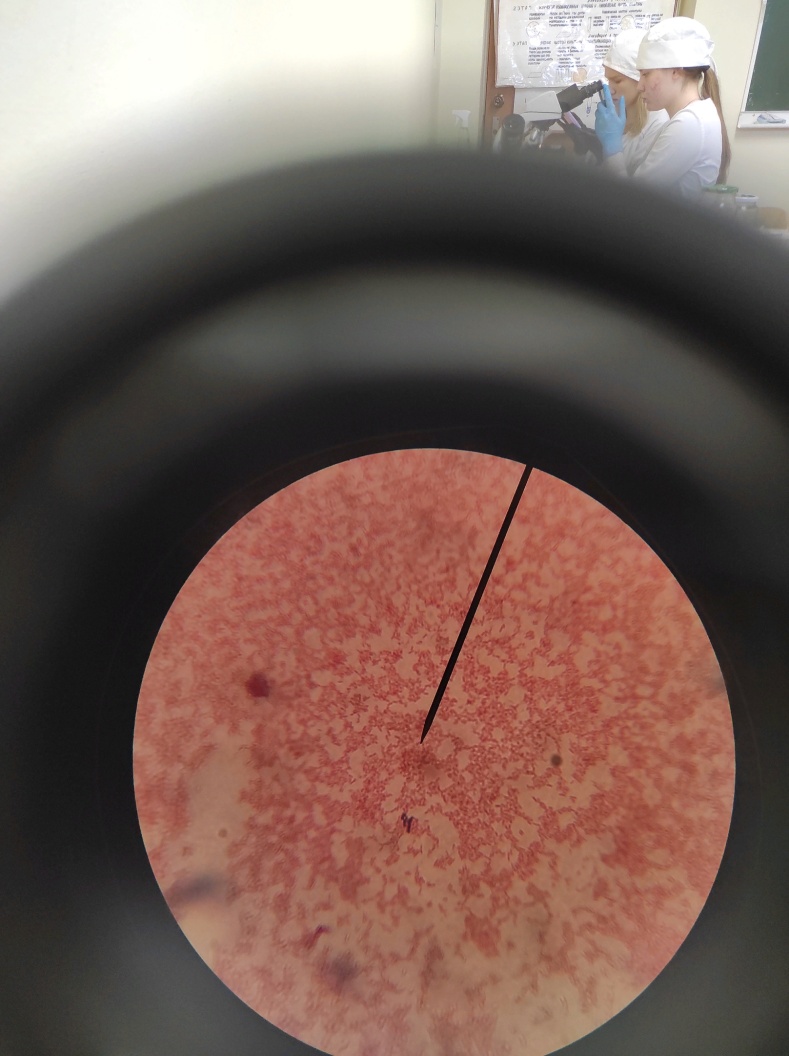 Рисунок 11-Микроскопия колонии номер1; Рисунок 12- Микроскопия колонии номер 2.Таблица 2- Пробы воды из разных источниковСанПиН 1.2.3685-21 «Гигиенические нормативы и требования к обеспечению безопасности и (или) безвредности для человека факторов среды обитания»Таблица 3- Санитарно-микробиологические и паразитологические показатели безопасности воды систем нецентрализованного питьевого водоснабжения.Произвелся посев для выделения чистой культуры на среду МПА.Образец номер 1 на чашки Петри, по Голду ; Образец номер 2 на скошенный агар.Техника посева по секторам:Исследуемый материал отбирали петлей диаметром 2 мм и засевали на чашку Петри с питательной средой:1.В первом секторе делали площадку и параллельные ей 6-7 штрихов. 2.Петлю стерилизовали в пламени спиртовки и проводили четыре перпендикулярных штриха протягивая материал из первого сектора во второй.
3.Петлю снова прожигали и проводили четыре перпендикулярных штриха из второго сектора в третий, захватывая последовательно материал от первого, затем второго штриха, далее - третьего и четвертого штрихов. Техника посева на скошенный агар:При посеве на скошенный агар петлю с находящимся на ней пересеваемым материалом вводили в пробирку до дна, опус­кали плашмя на поверхность питательной среды и скользящи­ми движениями наносили штрихи снизу вверх зигзагом.Все посевы были помещены в термостат с температурой 37 °С на 24 ч.,рабочее место было убрано, отработанный материал утилизирован.Вывод: были изучены культуральные и морфологические свойства выращенных микроорганизмов, и их посев на дифференциально-диагностические среды. Выявлено, что показатель ОМЧ и колиморфных бактерий в искусственном водоёме посёлка Шапкино не соответствует норме.ЧЕТВЕРТЫЙ ДЕНЬ БАКТЕРИОЛОГИЧЕСКОГО ИССЛЕДОВАНИЯIII ЭТАП: Проверка чистоты культуры и посев материала на дифференциально-диагностические среды.Был проведён учет выделенной культуры:Удалось вывести чистую культуру на скошенном агаре (выбранная колония № 2)При пересеве колонии №1, не удалось вывести чистую культуру, так как при пересеве была не соблюдена стерильность (Рисунок 12) Далее  не работаем с данной культурой.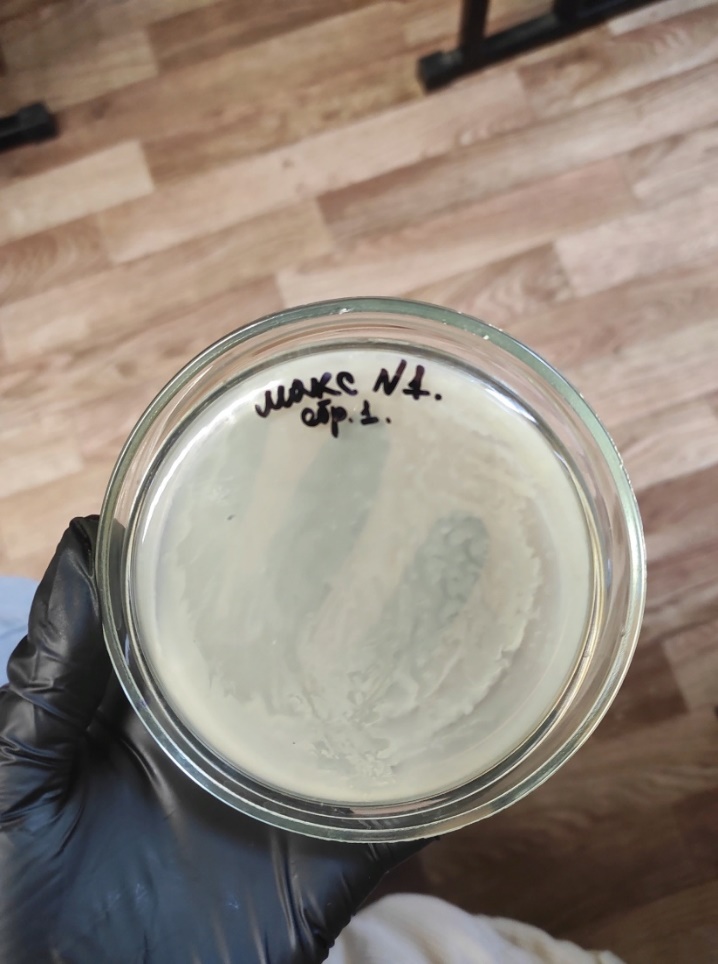 Рисунок 13- Выросшая культура м/о на среде МПАБыла проведена проверка чистоты культуры:Морфологические свойства микроорганизма из колонии 2: грамотрицательные палочки, спор и капсул не обнаружено, подвижность не определялась (Рисунок 13)Культура чистая.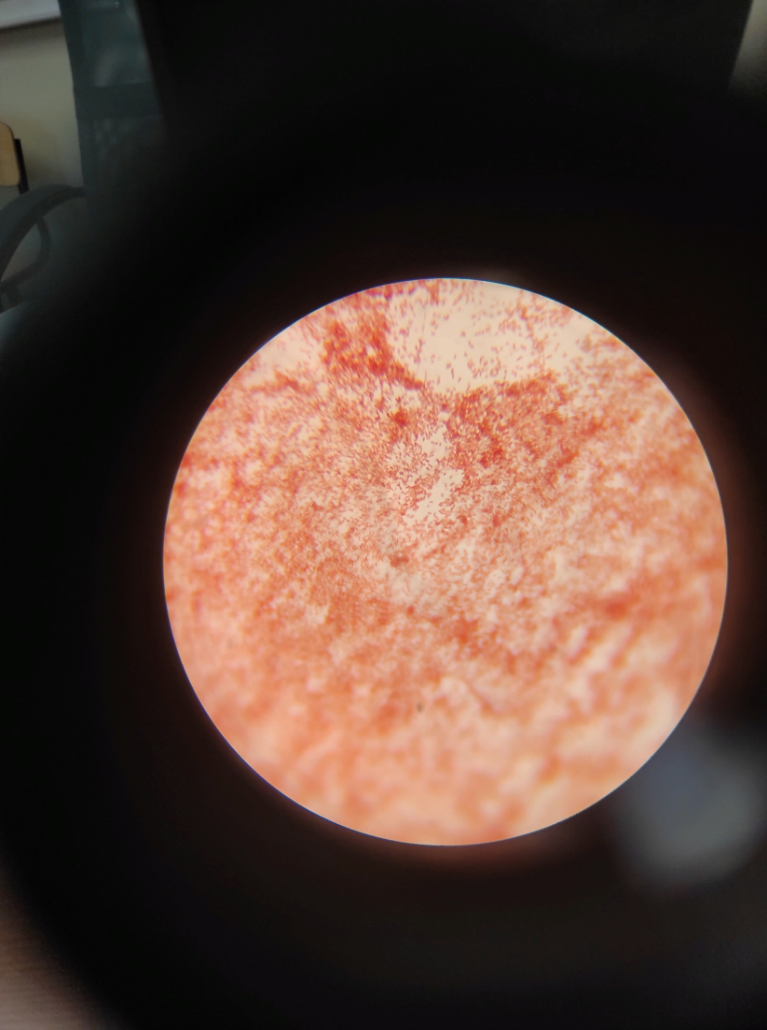 Рисунок 14- проверка чистоты культуры, маленькие грамотрицательные палочки.Были приготовлены среды (Рисунки 15-18)Среда Симмонса для родовой идентификации энтеробактерий. Состав среды обеспечивает необходимыми компонентами для обильного роста видов, способных использовать цитрат натрия в качестве единственного источника углерода, сопровождается изменением цвета столбика скошенной среды с зеленого на синий. Состав середы: Натрия хлорид, магния сульфат, натрия цитрат, аммония хлорид, натрия гидрофосфат, бромтимоловый синий, агар.Ацетатный агар: Для идентификации микроорганизмов по способности утилизировать ацетат.Состав среды: Натрия хлорид, магний сернокислый, аммоний фосфорнокислый двухзамещённый, калий, дигидроортофосфат, натрия ацетат плавленный, бромтимоловый синий водорастворимый, агар микробиологический.Манит Идентификации энтеробактерий по ферментации многоатомного сприта маннита.Состав среды: Протеозопептон, мясной экстракт, натрия хлорид, маннит, феноловый красный, агар-агар.Клиглера для первичной идентификации энтеробактерий по их способности ферментировать лактозу, глюкозу, образовывать газ и сероводород.Состав среды: панкреатические гидролизат рыбной муки с тиосульфатом натрия, дрожжевой экстракт, лактоза, натрия хлорид, глюкоза, железа сульфат, железа окисного цитрат, феноловый красный, натрия сульфит, натрия карбонат, агар.Полужидкий агар для определения подвижности микроорганизма.Состав среды: основа бактериологических питательных сред сухая, натрия хлорид, агар микробиологический.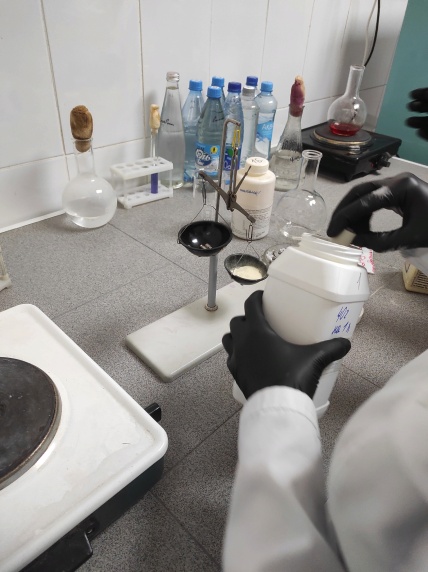 Рисунок 15-Процесс варки сред (расчет количества порошка)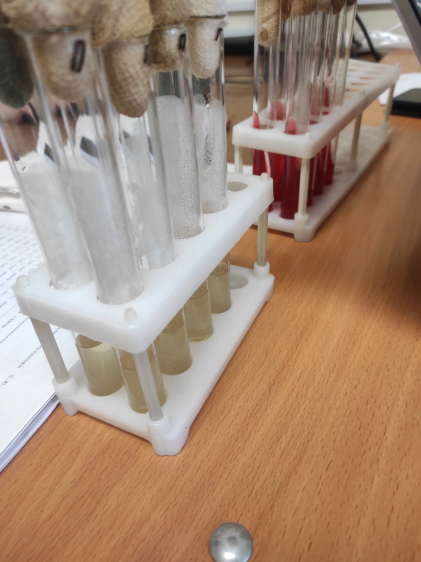 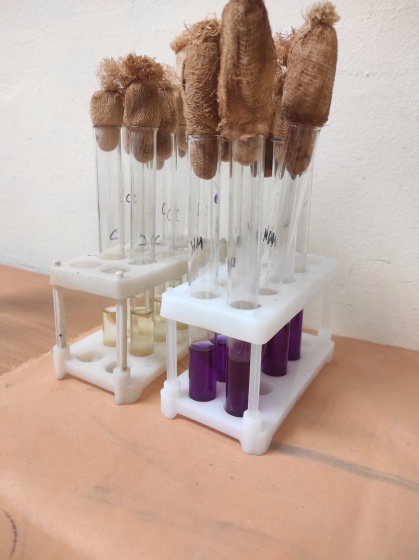 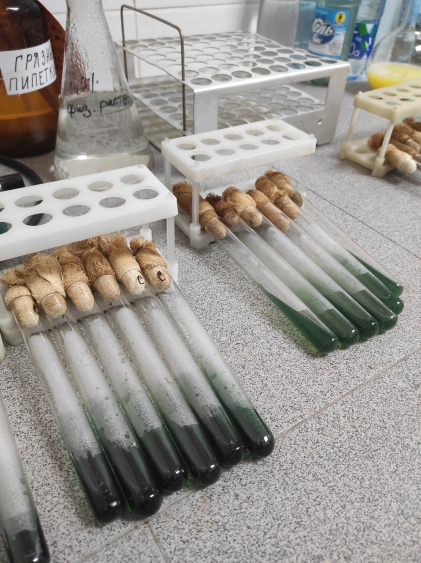 Рисунок 16-Полужидкий агар и Клиглера; Рисунок 17- Среда Гиса с сахарозой и маннитом; Рисунок 18 -Ацетатный агар и среда СиммонсаПроизвелся посев на дифференциально-диагностические среды: среда Симмонса - скошенный агар с уколом; скошенный ацетатный агар с проколом; полужидкий агар - проколом; среда Клиглера - скошенный агар с проколом; среда Гиса с сахарозой - жидкая питательная среда; Среда Гиса с маннитом – уколом.Техника посева в жидкую питательную среду:Петлю с находящимся на ней материалом была погружена в среду и перемешана. Далее содержимое пробирки было взболтано для однородного распределения материала.Техника посева уколом:В пробирку с застывшей средой в центр столбика был произведен укол бактериальной петлей, с находящейся на ней материалом, почти до дна пробирки.Все посевы были отправлены в термостат при температуре 37 градусов на 24 часа. Рабочее место было убрано, отработанный материал утилизирован.Вывод: В ходе работы была проведена проверка чистоты культур: короткие грамотрицательные палочки. Приготовлены дифференциально-диагностические среды и посев на них для определения ферментативной активности изучаемого микроорганизма.ПЯТЫЙ ДЕНЬ БАКТЕРИОЛОГИЧЕСКОГО ИССЛЕДОВАНИЯIV ЭТАП: Учет результатов. Утилизация отработанного материала.Был произведен учёт результатов: биохимической активности микроорганизмов по цветным рядам.(см таблицу 4)Результат на среде СиммонсаСостав среды обеспечивает необходимыми компонентами для обильного роста видов, способных использовать цитрат натрия в качестве единственного источника углерода, сопровождается изменением цвета столбика скошенной среды с зеленого на синий. Так как в состав входит бромтимоловый синий. Рост Escherichia coli подавляется.Культура микроорганизма биохимически активна, так как цвет индикатора изменился на синий.(Рисунки 19,20)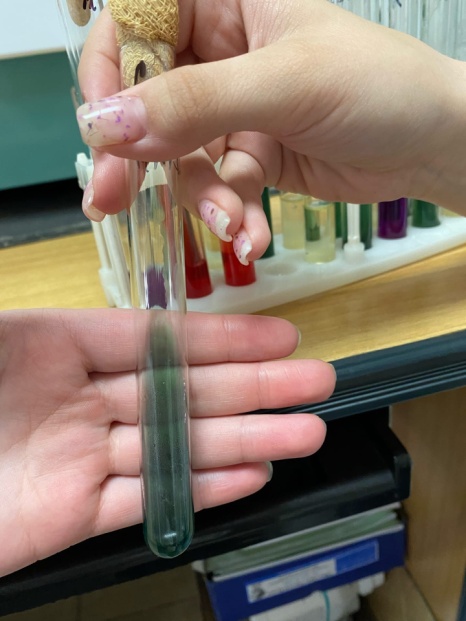 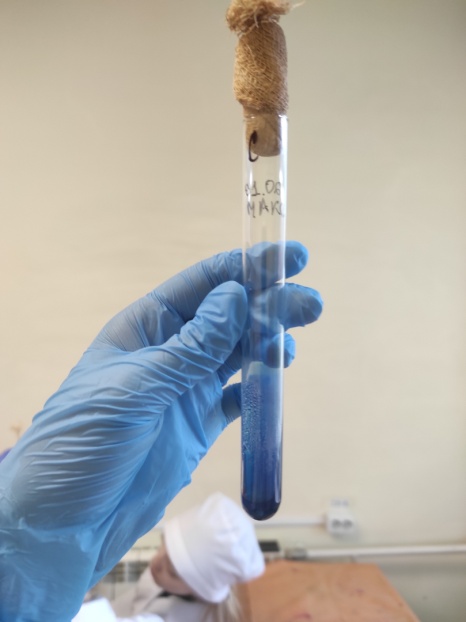 Рисунок 19 - Среда Симмонса до посева; Рисунок 20-Среда Симмонса спустя 24 часа после посеваРезультат на среде КлиглераНа агаре Клиглера можно отличать бактерии, ферментирующие и не ферментирующие лактозу и глюкозу. Тиосульфат натрия и сульфат железа усиливают образование сероводорода. Феноловый красный – индикатор рН. О ферментации глюкозы свидетельствует желтый столбик, лактозы – желтый скос, об образовании сероводорода – почернение столбика.Наша культура биохимически активна в отношении  глюкозы и не активна в отношении лактозы и сероводорода.(Рисунки 21,22)
Рисунок 21 – Среда Клиглера до посева; Рисунок 22 – Среда Клиглера спустя 24 часа после посева.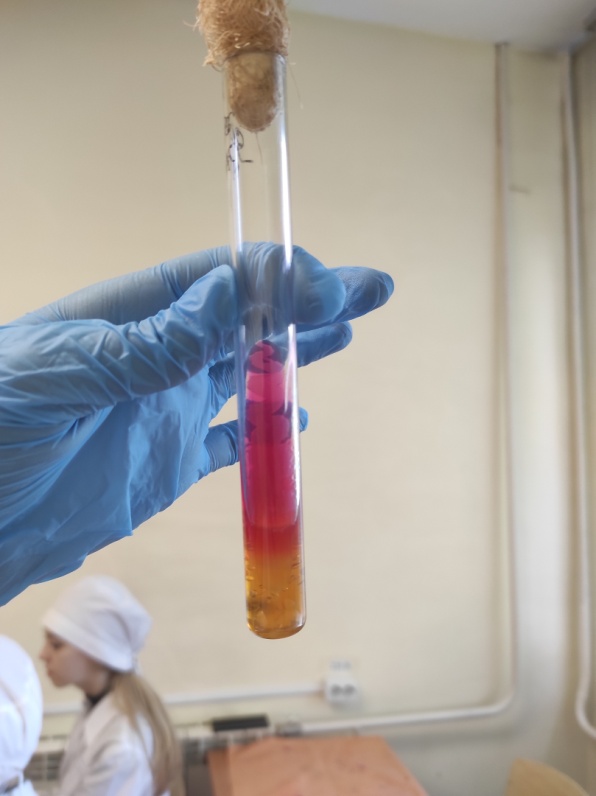 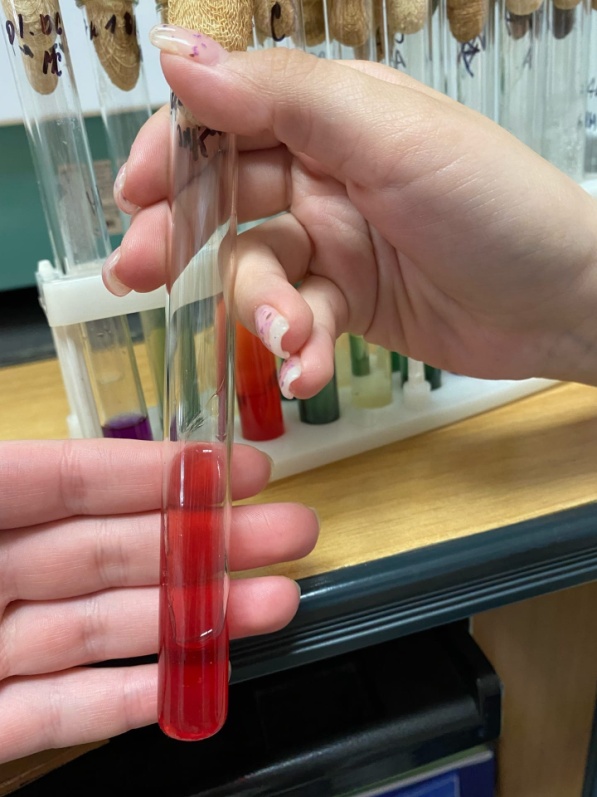 Результат на ацетатном агаре Ферментация натрия ацетата происходит с образованием щелочных продуктов, изменяющих цвет присутствующего индикатора бромтимолового синего. Рост энтеробактерий, не ферментирующих ацетат, подавляется.Культура микроорганизма биохимически не активна в отношении ацетата натрия, так как цвет среды не изменился.(Рисунки 23,24)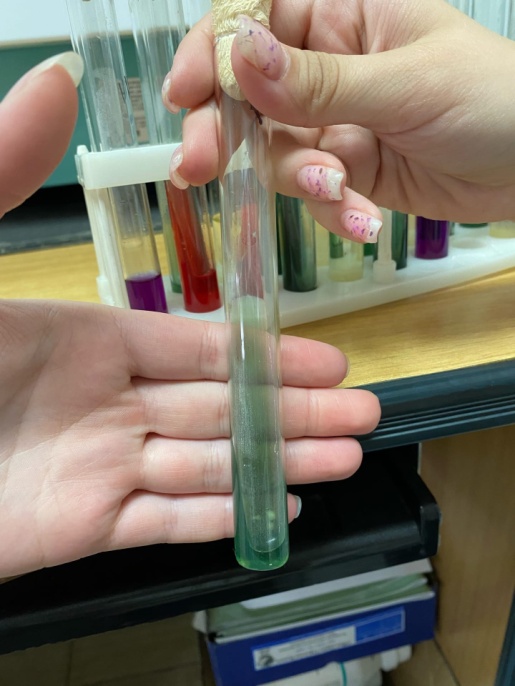 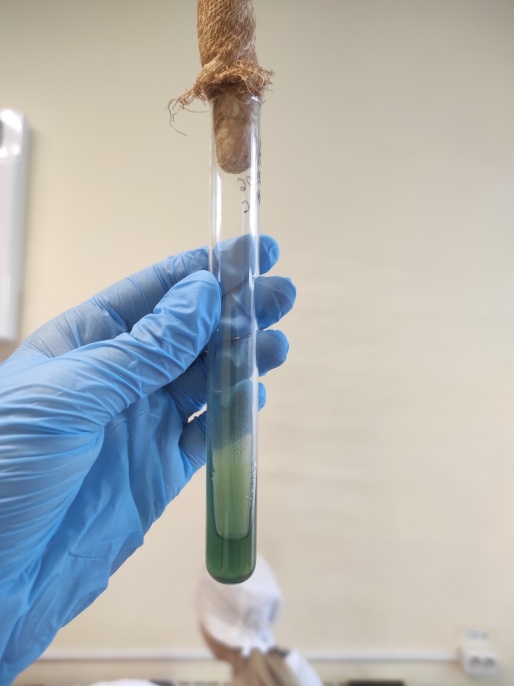 Рисунок 23- Ацетатный агар до посева; Рисунок 24- Ацетатный агар спустя 24 часа после посеваРезультат на полужидком агареВыделено большое количество газа. Подвижность микроорганизма точно определить невозможно, поэтому дополнительно была выполнена микроскопия нативного препарата методом раздавленной капли. (см рис 25):Микроорганизм двигается хаотично, является перетрихом.(см рис 26,27)Техника выполнения метода раздавленной капли: В физ.раствор был добавлен метиленовый синий. Затем была сделана микробная смесь в этот же раствор. Наносим материал на предметное стекло из пробирки с окрашенной микробной взвеси. После этого был создан «бассейн» для микроорганизмов, путем наложения покровного стекла на каплю. 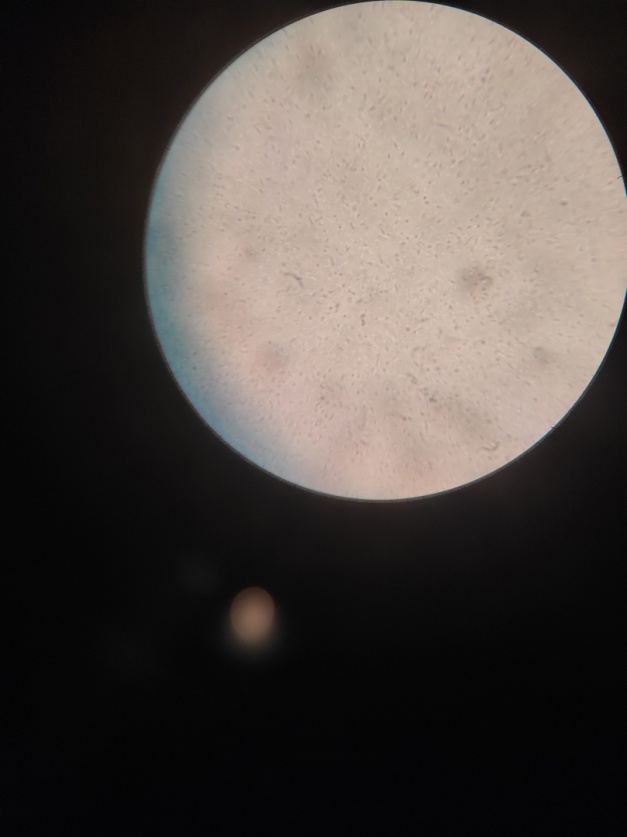 Рисунок 25 – Микроскопия нативного препарата исследуемой колонии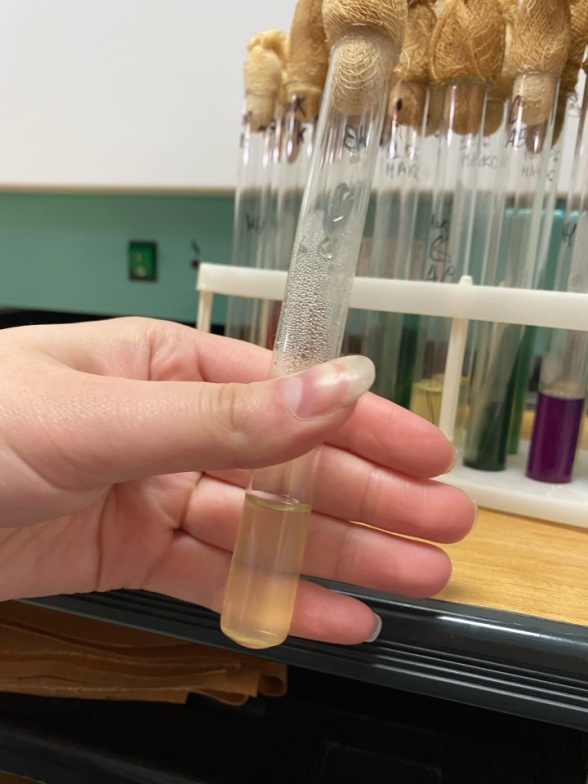 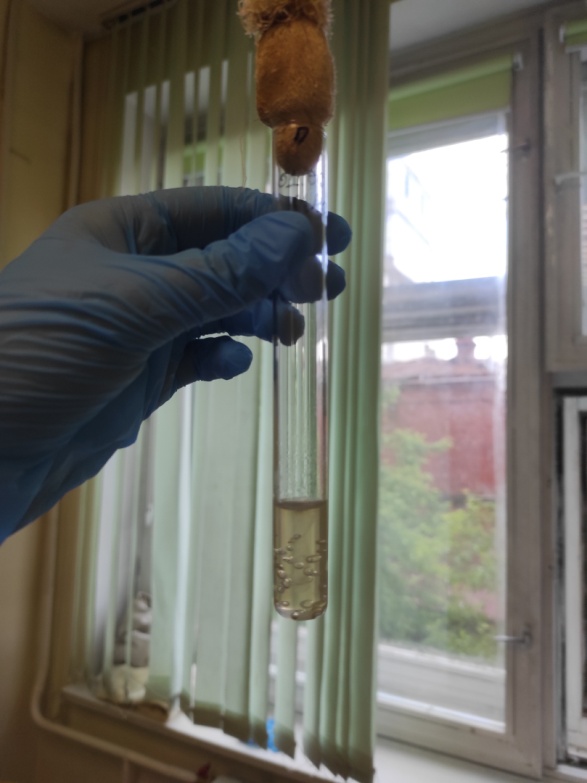 Рисунок 26 – Полужидкий агар до посева; Рисунок – 27 Полужидкий агар спустя 24 часа после посева.Результат посева на среду Гисса с маннитомПри ферментации маннита индикатор феноловый красный меняет свой цвет на желтый. Среда изменила цвет на желтый, соответственно культура биохимически активна.(см рис 28,29)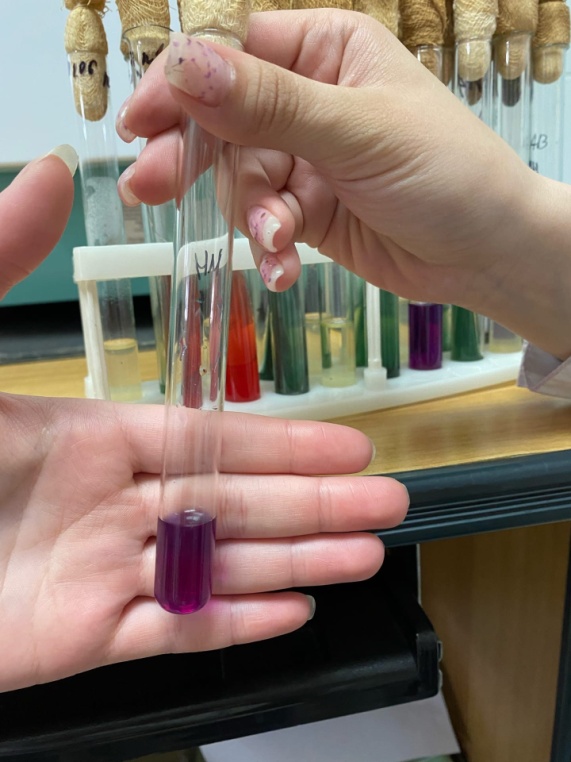 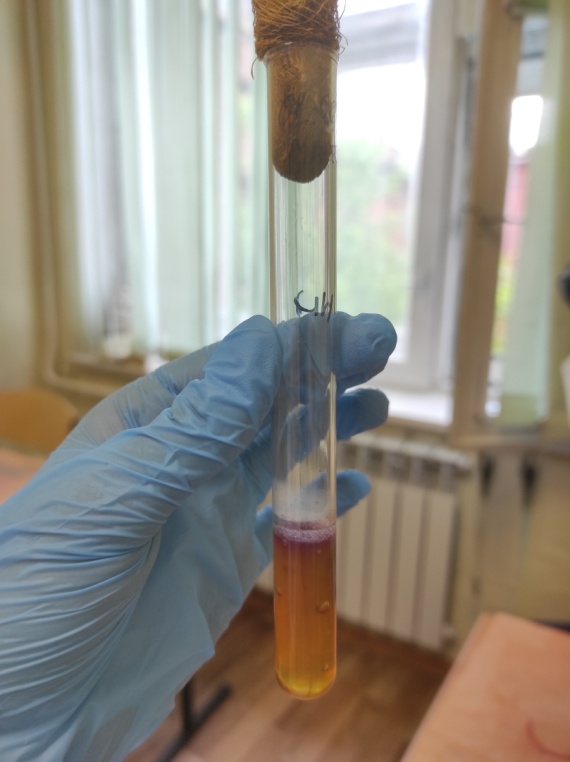 Рисунок 28- Среда Гиса с Маннитом до посева; Рисунок 29 – Среда Гиса с маннитом спустя 24 часа после посева.Таблица 4-Биохимические свойства микроорганизмаИсходя из результатов таблицы, микроорганизм обладает средней биохимической активностью.Проведена утилизация отработанного биоматериала в отходы класса А и Б.Выводы: Был проведён учет результатов и окончательно идентифицирован вид и род изучаемого микроорганизма. Бактерии группы кишечных палочек: Escherichia coli, средняя ферментативной активности, лактозонегативные, грамотрицательные палочки, перетрихи.РЕЗУЛЬТАТЫ ИССЛЕДОВАНИЯ  МИКРОФЛОРЫ ВОДЫ ИЗ РАЗЛИЧНЫХ ИСТОЧНИКОВ КРАСНОЯРСКОГО КРАЯВывод: Микрофлора воды состоит из представителей родов бацилл , клостридий и кишечных палочек и грамположительные не споровые палочки. Больше всего было представителей споровых палочек.Чистым источником выявилась: проба реки Енисей в районе центрального парка, наиболее загрязнена и не соответствует нормам: река Енисей г.Дивногорск, р. Маклоковка г. Лесосибирск.Все пробы питьевой воды  не соответствует нормативу по общему микробному числу.ЛИСТ ЛАБОРАТОРНЫХ ИССЛЕДОВАНИЙОТЧЕТ ПО УЧЕБНОЙ ПРАКТИКЕФ.И.О. обучающегося                Максимова Виолетта МаксимовнаГруппы  ______223_____специальности Лабораторная диагностикаПроходившего (ей) учебную практику с 28 мая по 3 июня 2022гЗа время прохождения практики мною выполнены следующие объемы работ:Цифровой отчетТекстовой отчетОбщий руководитель практики   Тюльпанова О.Ю         _Тюльпанова О.Ю._                                                                   (подпись)                             (ФИО)М.П. организацииХАРАКТЕРИСТИКА_________________________________________________________ФИОобучающийся (ая) на _1__курсе по специальности СПО 31.02.03Лабораторная диагностикауспешно прошел (ла) учебную практику по профессиональному модулю:          ПМ.04 Проведение лабораторных микробиологических и иммунологических исследованийМДК.04.01    Теория и практика лабораторных микробиологических и иммунологических исследованийв объеме___36___ часов с «28» мая 2022г.  по «03» июня 2022г.в организации__________Фармацевтический колледж КрасГМУ_________________наименование организации, юридический адресЗа время прохождения практики:«3»июня 2022г.Подпись непосредственного руководителя практикиТюльпанова О.Ю./ФИО, должностьПодпись общего руководителя практикиТюльпанова О.Ю./ФИО№Наименование разделов и тем практикиКоличество Количество №Наименование разделов и тем практикиднейчасов1. Забор материала для исследования с выходом на внешние объекты. Оформление электронного дневника1422Приготовление простых питательных сред.  Посев на питательные среды исследуемых объектов различными способамиОформление электронного дневника1423 Изучение морфологических и культуральных свойств выращенных культур. Приготовление дифференциально-диагностических сред. Пересев на чистую культуруОформление электронного дневника1424Проверка чистоты культуры. Пересев на дифференциально-диагностические среды.Оформление электронного дневника1425Учет результатов. Утилизация отработанного материала.Оформление электронного дневника1426Зачет 16ИтогоИтого636№ п/пДатыЧасы работыПодпись руководителя128.05.2022 8:00-13:35Тюльпанова О.Ю2    30.05.20228:00-13:35 Тюльпанова О.Ю331.05.20228:00-13:35Тюльпанова О.Ю401.06.2022 8:00-13:35Тюльпанова О.Ю502.06.2022 8:00-13:35Тюльпанова О.Ю603.06.2022    8:00-13:35Тюльпанова О.Ю№ФормаРазмер колонииПоверхность Характер края Цвет СтруктураПрофильПрозрачность1Правильная круглая0,2 ммГладкаяЗубчатыеБелаяОднороднаяПлоскаяНепрозрачная2Правильная круглая0,3 ммГладкаяРовныйРозовыйОднороднаяПлоскаяПолупрозрачнаяМесто забора проб воды№ пробыОМЧКолиморфные бактерииВывод Искусственный водоем в п. Шапкино1 ≈ 100010  Показатель ОМЧ и колиморфных бактерий не соответствует нормативу.р. Маклаковка г. Лесосибирск  2 Колодец п. Водораздел3 Колонка на Пашенном 4 Торгашенское озеро 5Енисей, центральный парк 6 Енисей, г. Дивногорск 7р. Енисей о. Татышев8р. Енисей г. Лесосибирск9ПоказателиЕдиницы измеренияНормативы123Основные показателиОсновные показателиОсновные показателиОбщее микробное число (ОМЧ) (37±1,0)°СКОЕ/в 1 кб.смНе более 100Обобщенные колиформные бактерииКОЕ/100 смОтсутствиеТермотолерантные колиформные бактерииКОЕ/100 смОтсутствиеE.coliКОЕ/100 смОтсутствиеЭнтерококкиКОЕ/100 смОтсутствиеКолифагиБОЕ/100 смОтсутствиеЦисты и ооцисты патогенных простейших, яйца и личинки гельминтовОпределение в 50 дмОтсутствиеМанитГлюкозаЛактозаАцетатный агарСимонсаПодвижностьКГ+--Рост есть+Место забора проб воды№ пробыОМЧКолиформные бактерии(мл)Вывод Искусственный водоем в п. Шапкино1 ≈ от 100010  Показатель ОМЧ соответствует норме. Показатель колимормных бактерий не соответствует норме.р. Маклоковка г. Лесосибирск  2 Сплошной рост50 Показатель ОМЧ и колиформных бактерий не соответствует норме. Колодец п. Водораздел3 Сплошной рост  ОтсутствуютПоказатель ОМЧ не соответствует норме,показатель колиформных бактерий соответствует норме.Колонка на Пашенном 4  Сплошной ростОтсутствуют  Показатель ОМЧ не соответствует норме,показатель колиформных бактерий соответствует норме.Торгашенское озеро 5155  8Показатель ОМЧ соответствует норме. Показатель колимормных бактерий не соответствует норме. Енисей, центральный парк 6 425Отсутствуют  Показатель ОМЧ соответствует норме. Показатель колимормных бактерий соответствует норме. Енисей, г. Дивногорск 7 Сплошной рост60 Показатель ОМЧ не соответствует норме,показатель колиформных бактерий не соответствует норме.р. Енисей о. Татышев823045Показатель ОМЧ соответствует норме,показатель колиформных бактерий не соответствует норме.р. Енисей г. Лесосибирск9Сплошной ростОтсутствуютПоказатель ОМЧ не соответствует норме,показатель колиформных бактерий соответствует норме.Исследования.Количество исследований по дням практики.Количество исследований по дням практики.Количество исследований по дням практики.Количество исследований по дням практики.Количество исследований по дням практики.Количество исследований по дням практики.ИтогитогоИсследования.123456изучение нормативных документов1113прием, маркировка, регистрация биоматериала.11114Организация рабочего места11114Приготовление простых и сложных питательных сред.  1113Приготовление сложных питательных сред.  112Посев на питательные среды1113Изучение культуральных  свойств.112Изучение  морфологических свойств1113Определение подвижности микроорганизмов11Определение спор 11Изучение биохимических свойств( сахаролитических)11 Изучение биохимических свойств(протеолитических)11    Утилизация отработанного материала.11114№Виды работКол-во1.-изучение нормативных документов, регламентирующих санитарно-противоэпидемический режим в КДЛ:12.- прием, маркировка, регистрация биоматериала. - определение тинкториальных свойств643.- приготовление  питательных сред64.- посев исследуемого материала на плотные питательные среды65.-изучение культуральных свойств26.-изучение морфологических и тинкториальных свойств27.-изучение биохимических свойств18.Учет результатов исследования.19.проведение мероприятий по стерилизации и дезинфекции лабораторной посуды, инструментария, средств защиты; - утилизация отработанного материала.5Умения, которыми хорошо овладел в ходе практики: проведение окраскипо Граму, метод раздавленной капли, в том числе микроскопия препаратов; определение культуральных свойств микроорганизмов; варка и розливпитательных сред; посев материала на питательные среды различнымиспособами; определение биохимических свойств микроорганизмовСамостоятельная работа:Самостоятельно проведен бактериологический анализ микрофлоры воды из открытого водоёма п.Шапкино.Помощь оказана со стороны методических и непосредственных руководителей:Помощь в оформлении дневника, объяснение методики посевом газоном и шпалем. Общее руководство исследовательской работой.Замечания и предложения по прохождению практики:Не ставить прохождение учебной практики трёх подгрупп одновременно.№ ОК/ПККритерии оценкиОценка (да или нет)ОК.1Демонстрирует заинтересованность профессиейДаОК. 2Регулярное ведение дневника и выполнение всех видов работ, предусмотренных программой практики.ДаПК.4.1При общении с пациентами проявляет уважение, корректность т.д.ДаПК4.2Проводит исследование биологического материала в соответствии с методикой, применяет теоретические знания для проведения исследований.ДаПК4.3Грамотно и аккуратно проводит регистрацию проведенных исследований биологического материала.ДаПК4.4Проводит дезинфекцию, стерилизацию и утилизацию отработанного материала в соответствии с регламентирующими приказами.Да ОК.6Относится к медицинскому персоналу и пациентам уважительно, отзывчиво, внимательно. Отношение к окружающим бесконфликтное.ДаОК 7Проявляет самостоятельность в работе, целеустремленность, организаторские способности. ДаОК 9Способен освоить новое оборудование или методику (при ее замене).ДаОК 10Демонстрирует толерантное отношение к представителям иных культур, народов, религий.ДаОК.12Оказывает первую медицинскую помощь при порезах рук, попадании кислот ; щелочей; биологических жидкостей на кожу.ДаОК.13 Аккуратно в соответствии с требованиями организовывает рабочее местоДаОК14Соблюдает санитарно-гигиенический режим, правила ОТ и противопожарной безопасности. Отсутствие вредных привычек. Участвует в мероприятиях по профилактике профессиональных заболеванийДа